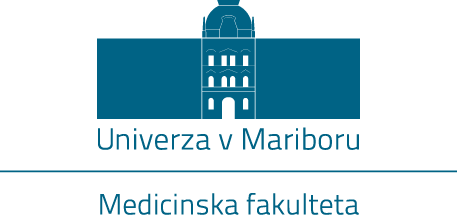 Taborska ulica 8
2000 Maribor, SlovenijaIme in priimek: Stalni naslov: PROŠNJA ZA ODPOVED STATUSA (po diplomiranju)Podpisani-a  , študent-ka študijskega programa , prosim za ODPOVED STATUSA na Medicinski fakulteti Univerze v Mariboru, ki mi velja do .Seznanjen-a sem, da mi z dnem odpovedi statusa preneha status študenta na Medicinski fakulteti v Mariboru in s tem povezane pravice in ugodnosti študentov, opredeljene v Zakonu o visokem šolstvu (Uradni list RS, št. 32/12 – uradno prečiščeno besedilo, 40/12 – ZUJF, 57/12 – ZPCP-2D, 109/12, 85/14, 75/16, 61/17 – ZUPŠ in 65/17) ter Statutu Univerze v Mariboru (Uradni list RS št. 29/2017– UPB 12). Datum: 			Podpis: ________________________